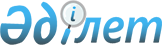 О внесении изменений в решение Мангистауского районного маслихата от 21 декабря 2016 года №6/81 "О районном бюджете на 2017-2019 годы"Решение Мангистауского районного маслихата Мангистауской области от 29 ноября 2017 года № 11/125. Зарегистрировано Департаментом юстиции Мангистауской области 12 декабря 2017 года № 3477
      Примечание РЦПИ.

      В тексте документа сохранена пунктуация и орфография оригинала.
      В соответствии с Бюджетным кодексом Республики Казахстан от 4 декабря 2008 года, Законом Республики Казахстан от 23 января 2001 года "О местном государственном управлении и самоуправлении в Республике Казахстан" и решением Мангистауского областного маслихата от 22 ноября 2017 года №14/165 "О внесении изменений в решение областного маслихата от 8 декабря 2016 года №6/65 "Об областном бюджете на 2017-2019 годы" (зарегистрировано в Реестре государственной регистрации нормативных правовых актов за №3472), Мангистауский районный маслихат РЕШИЛ:
      1. Внести в решение Мангистауского районного маслихата от 21 декабря 2016 года № 6/81 "О районном бюджете на 2017-2019 годы" (зарегистрировано в Реестре государственной регистрации нормативных правовых актов за №3245, опубликовано в Эталонном контрольном банке нормативных правовых актов Республики Казахстан от 17 января 2017 года) следующие изменения:
      пункт 1 указанного решения изложить в новой редакции:
      "1. Утвердить районный бюджет на 2017-2019 годы согласно приложению соответственно, в том числе на 2017 год в следующих объемах: 
      1) доходы - 6 602 428,1 тысяч тенге, в том числе по:
      налоговым поступлениям - 4 974 293,0 тысяч тенге;
      неналоговым поступлениям- 49 094,1 тысяч тенге;
      поступлениям от продажи основного капитала - 17 794,0 тысяч тенге;
      поступлениям трансфертов - 1 561 247,0 тысяч тенге; 
      2) затраты - 6 628 666,8 тысяч тенге;
       3) чистое бюджетное кредитование - 1 208,5 тысяч тенге, в том числе:
      бюджетные кредиты – 30 632,0 тысяч тенге;
      погашение бюджетных кредитов -29 423,5 тысяч тенге;
      4) сальдо по операциям с финансовыми активами - 25 000,0 тысяч тенге, в том числе:
      приобретение финансовых активов -25 000,0 тысяч тенге;
      поступления от продажифинансовых активов государства - 0 тенге;
      5) дефицит (профицит) бюджета - -52 447,2 тысяч тенге; 
      6) финансирование дефицита (использование профицита) бюджета - 
      52 447,2 тысяч тенге, в том числе:
      поступление займов - 30 632,0 тысяч тенге;
      погашение займов - 29 423,5 тысяч тенге;
      используемые остатки бюджетных средств -51 238,7 тысяч тенге.";
      пункт 2 изложить в новой редакции:
      "2. Предусмотреть в бюджет Мангистауского района на 2017 год в сумме 579 570,0 тысяч тенге бюджетную субвенцию из областного бюджета.".
      подпункт 3) пункта 3 изложить в новой редакции:
       "3) индивидуальный подоходный налог с доходов иностранных граждан, не облагаемых у источника выплаты- 100 процентов;";
      пункт 4:
      абзац первый изложить в новой редакции:
      "3 804,0 тысяч тенге - на выплату надбавки учителям в сфере образования;";
      В пункте 6:
      абзацы первое, шестое изложить в новой редакции:
      "89 000,0 тенге тысяч - на развитие водоснабжения;
      19 015,0 тысяч тенге - на реализацию мероприятий, направленных на развитие рынка труда, в рамках Программы развития продуктивной занятости и массового предпринимательства на 2017-2021 годы.";
      пункт 10 изложить в новой редакции:
      "10. Утвердить резерв акима района в сумме 2 121,0 тысяч тенге.".
      Приложение 1 к указанному решению изложить в новой редакции согласно приложению к настоящему решению.
      2. Государственному учреждению "Аппарат Мангистауского районного маслихата" (руководитель аппарата Калиев Е.) обеспечить государственную регистрацию настоящего решения в органах юстиции, его официальное опубликование в Эталонном контрольном банке нормативных правовых актов Республики Казахстан и в средствах массовой информации.
      3. Контроль за исполнением настоящего решения возложить на заместителя акима Мангистауского района (Кыланов Т.).
      4. Настоящее решение вводится в действие с 1 января 2017 года.
       "СОГЛАСОВАНО"
      Руководитель государственного учреждения
      "Мангистауский районный отдел 
      экономикии финансов"
      Шабикова Рима Нерражимовна
      29 ноябрь 2017год Районный бюджет на 2017 год
					© 2012. РГП на ПХВ «Институт законодательства и правовой информации Республики Казахстан» Министерства юстиции Республики Казахстан
				
      Председатель сессии

Қ.Манаш

      Секретарь районного маслихата

А.Сарбалаев
Приложениек решению Мангистауского районногомаслихата от 29 ноября 2017 года №11/125
Категория

 
Класс
Под -класс
Наименование

 
Сумма,

тысяч тенге
Категория

 
Класс
Под -класс
Наименование

 
Сумма,

тысяч тенге
I.Доходы
6 602 428,1
1
Налоговые поступления
4 974 293,0
0 1
Подоходный налог
400 600,0
2
Индивидуальный подоходный налог
400 600,0
0 3
Социальный налог
323 986,0
1
Социальный налог
323 986,0
0 4
Hалоги на собственность
4 193 413,0
1
Hалоги на имущество
4 107 742,0
3
Земельный налог
9 077,0
4
Hалог на транспортные средства
75 573,0
5
Единый земельный налог
1 021,0
0 5
Внутренние налоги на товары, работы и услуги 
50 852,0
2
Акцизы
1 827,0
3
Поступления за использование природных и других ресурсов 
35 197,0
4
Сборы за ведение предпринимательской и профессиональной деятельности
13 741,0
5
Налог на игорный бизнес

 
87,0
0 8
Обязательные платежи, взимаемые за совершение юридически значимых действий и (или) выдачу документов уполномоченными на то государственными органами или должностными лицами
5 442,0
1
Государственная пошлина
5 442,0
2
Неналоговые поступления
49 094,1
0 1
Доходы от государственной собственности
3 573,1
1
Поступления части чистого дохода государственных предприятий
6,0
5
Доходы от аренды имущества, находящегося в государственной собственности
3 526,0
7
Вознаграждения по кредитам, выданным из государственного бюджета
41,1
0 2
Поступления от реализации товаров (работ, услуг) государственными учреждениями, финансируемыми из государственного бюджета
2 325,0
1
Поступления от реализации товаров (работ, услуг) государственными учреждениями, финансируемыми из государственного бюджета

 
2 325,0
0 4
Штрафы, пени, санкции, взыскания, налагаемые государственными учреждениями, финансируемыми из государственного бюджета, а также содержащимися и финансируемыми из бюджета (сметы расходов) Национального Банка Республики Казахстан

 
686,0
1
Штрафы, пени, санкции, взыскания, налагаемые государственными учреждениями, финансируемыми из государственного бюджета, а также содержащимися и финансируемыми из бюджета (сметы расходов) Национального Банка Республики Казахстан, за исключением поступлений от организаций нефтяного сектора

 
686,0
0 6
Прочие неналоговые поступления
42 510,0
1
Прочие неналоговые поступления
42 510,0
3
Поступления от продажи основного капитала
17 794,0
0 1
Продажа государственного имущества, закрепленного за государственными учреждениями
2 069,0
1
Продажа государственного имущества, закрепленного за государственными учреждениями
2 069,0
0 3
Продажа земли и нематериальных активов
15 725,0
1
Продажа земли
15 725,0
4
Поступления трансфертов 
1 561 247,0
0 2
Трансферты из вышестоящих органов государственного управления
1 561 247,0
2
Трансферты из областного бюджета
1 561 247,0
Функционал-наягруппа

 
Админ-истратор

 
Прорамма

 
Наименование
Сумма, тысяч тенге
ІІ.Затраты
6 628 666,8
1
Государственные услуги общего характера
593 222,0
112
Аппарат маслихата района (города областного значения)
25 374,0
001
Услуги по обеспечению деятельности маслихата района (города областного значения)
25 374,0
122
Аппарат акима района (города областного значения)
111 312,0
001
Услуги по обеспечению деятельности акима района (города областного значения)
111 312,0
123
Аппарат акима района в городе, города районного значения, поселка, села, сельского округа
225 922,0
001
Услуги по обеспечению деятельности акима района в городе, города районного значения, поселка, села, сельского округа
225 922,0
458
Отдел жилищно-коммунального хозяйства, пассажирского транспорта и автомобильных дорог района (города областного значения)
32 585,0
001
Услуги по реализации государственной политики на местном уровне в области жилищно-коммунального хозяйства, пассажирского транспорта и автомобильных дорог 
19 985,0
067
Капитальные расходы подведомственных государственных учреждений и организаций
12 600,0
459
Отдел экономики и финансов района (города областного значения)
47 834,0
010
Приватизация, управление коммунальным имуществом, постприватизационная деятельность и регулирование споров, связанных с этим
1 645,0
001
Услуги по реализации государственной политики в области формирования и развития экономической политики, государственного планирования, исполнения бюджета и управления коммунальной собственностью района (города областного значения)
46 189,0
467
Отдел строительства района (города областного значения)
128 726,0
040
Развитие объектов государственных органов
128 726,0
486
Отдел земельных отношений, архитектуры и градостроительства района (города областного значения)
21 469,0
001
Услуги по реализации государственной политики в области регулирования земельных отношений, архитектуры и градостроительства на местном уровне
21 469,0
2
Оборона
10 963,0
122
Аппарат акима района (города областного значения)
10 963,0
005
Мероприятия в рамках исполнения всеобщей воинской обязанности
10 963,0
3
Общественный порядок, безопасность, правовая, судебная, уголовно-исполнительная деятельность
8 474,0
499
Отдел регистрации актов гражданского состояния района (города областного значения)
8 474,0
001
Услуги по реализации государственной политики на местном уровне в области регистрации актов гражданского состояния
8 474,00
4
Образование
3 663 113,0
464
Отдел образования района (города областного значения)
3 509 642,0
009
Обеспечение деятельности организаций дошкольного воспитания и обучения
258 423,0
040
Реализация государственного образовательного заказа в дошкольных организациях образования
360 830,0
003
Общеобразовательное обучение
2 573 538,0
006
Дополнительное образование для детей

 
65 606,0
001
Услуги по реализации государственной политики на местном уровне в области образования 
18 680,0
005
Приобретение и доставка учебников, учебно-методических комплексов для государственных учреждений образования района (города областного значения)
113 310,0
007
Проведение школьных олимпиад и внешкольных мероприятий районного (городского) масштаба
5 349,0
015
Ежемесячные выплаты денежных средств опекунам (попечителям) на содержание ребенка-сироты (детей-сирот), и ребенка (детей), оставшегося без попечения родителей
5 446,0
067
Капитальные расходы подведомственных государственных учреждений и организаций
108 460,0
802
Отдел культуры, физической культуры и спорта района (города областного значения)
153 471,0
017
Дополнительное образование для детей и юношества по спорту
153 471,0
6
Социальная помощь и социальное обеспечение
428 337,0
464
Отдел образования района (города областного значения)
1 352,0
030
Содержание ребенка (детей), переданного патронатным воспитателям
1 352,0
123
Аппарат акима района в городе, города районного значения, поселка, села, сельского округа
9 417,0
003
Оказание социальной помощи нуждающимся гражданам на дому
9 417,0
451
Отдел занятости и социальных программ района (города областного значения)
416 878,0
005
Государственная адресная социальная помощь
1 264,0
016
Государственные пособия на детей до 18 лет
2 014,0
025
Внедрение обусловленной денежной помощи по проекту "Өрлеу"
11 262,0
002
Программа занятости
56 426,0
004
Оказание социальной помощи на приобретение топлива специалистам здравоохранения, образования, социального обеспечения, культуры, спорта и ветеринарии в сельской местности в соответствии с законодательством Республики Казахстан
31 775,0
006
Жилищная помощь
569,0
007
Социальная помощь отдельным категориям нуждающихся граждан по решениям местных представительных органов
228 848,0
010
Материальное обеспечение детей-инвалидов, воспитывающихся и обучающихся на дому
3 374,0
014
Оказание социальной помощи нуждающимся гражданам на дому
9 642,0
017
Обеспечение нуждающихся инвалидов обязательными гигиеническими средствами и предоставление услуг специалистами жестового языка, индивидуальными помощниками в соответствии с индивидуальной программой реабилитации инвалида
21 681,0
023
Обеспечение деятельности центров занятости населения
19 973,0
001
Услуги по реализации государственной политики на местном уровне в области обеспечения занятости и реализации социальных программ для населения
28 980,0
011
Оплата услуг по зачислению, выплате и доставке пособий и других социальных выплат
1 070,0
458
Отдел жилищно-коммунального хозяйства, пассажирского транспорта и автомобильных дорог района (города областного значения)
690,0
050
Реализация Плана мероприятий по обеспечению прав и улучшению качества жизни инвалидов в Республике Казахстан на 2012 – 2018 годы
690,0
7
Жилищно-коммунальное хозяйство
1 131 669,0
467
Отдел строительства района (города областного значения)
848 117,0
003
Проектирование и (или) строительство, реконструкция жилья коммунального жилищного фонда
96 001,0
004
Проектирование, развитие и (или) обустройство инженерно-коммуникационной инфраструктуры
447 115,0
006
Развитие системы водоснабжения и водоотведения
305 001,0
123
Аппарат акима района в городе, города районного значения, поселка, села, сельского округа
195 650,0
008
Освещение улиц населенных пунктов
92 219,0
009
Обеспечение санитарии населенных пунктов
55 274,0
011
Благоустройство и озеленение населенных пунктов
48 157,0
458
Отдел жилищно-коммунального хозяйства, пассажирского транспорта и автомобильных дорог района (города областного значения)
87 902,0
028
Развитие коммунального хозяйства
17 000,0
033
Проектирование, развитие и (или) обустройство инженерно-коммуникационной инфраструктуры
70 902,0
8
Культура, спорт, туризм и информационное пространство
334 258,0
802
Отдел культуры, физической культуры и спорта района (города областного значения)
293 226,0
005
Поддержка культурно-досуговой работы
192 476,0
007
Проведение спортивных соревнований на районном (города областного значения) уровне
9 309,0
008
Подготовка и участие членов сборных команд района (города областного значения) по различным видам спорта на областных спортивных соревнованиях
11 734,0
004
Функционирование районных (городских) библиотек
52 175,0
001
Услуги по реализации государственной политики на местном уровне в области культуры, физической культуры и спорта 
15 142,0
032
Капитальные расходы подведомственных государственных учреждений и организаций
12 390,0
470
Отдел внутренней политики и развития языков района (города областного значения)
41 032,0
001
Услуги по реализации государственной политики на местном уровне в области информации, укрепления государственности и формирования социального оптимизма граждан, развития языков
21 103,0
004
Реализация мероприятий в сфере молодежной политики
15 400,0
005
Услуги по проведению государственной информационной политики 
4 529,0
10
Сельское, водное, лесное, рыбное хозяйство, особо охраняемые природные территории, охрана окружающей среды и животного мира, земельные отношения
132 628,6
459
Отдел экономики и финансов района (города областного значения)
26 261,6
099
Реализация мер по оказанию социальной поддержки специалистов
26 261,6
474
Отдел сельского хозяйства и ветеринарии района (города областного значения)
106 367,0
001
Услуги по реализации государственной политики на местном уровне в сфере сельского хозяйства и ветеринарии 
17 146,0
007
Организация отлова и уничтожения бродячих собак и кошек
3 210,0
012
Проведение мероприятий по идентификации сельскохозяйственных животных 
26 011,0
013
Проведение противоэпизоотических мероприятий
60 000,0
11
Промышленность, архитектурная, градостроительная и строительная деятельность
15 664,0
467
Отдел строительства района (города областного значения)
15 664,0
001
Услуги по реализации государственной политики на местном уровне в области строительства
15 664,0
12
Транспорт и коммуникации
282 199,0
458
Отдел жилищно-коммунального хозяйства, пассажирского транспорта и автомобильных дорог района (города областного значения)
282 199,0
022
Развитие транспортной инфраструктуры
137 556,0
023
Обеспечение функционирования автомобильных дорог
129 643,0
045
Капитальный и средний ремонт автомобильных дорог районного значения и улиц населенных пунктов
15 000,0
13
Прочие
13 428,0
469
Отдел предпринимательства района (города областного значения)
11 307,0
001
Услуги по реализации государственной политики на местном уровне в области развития предпринимательства 
11 307,0
459
Отдел экономики и финансов района (города областного значения)
2 121,0
012
Резерв местного исполнительного органа района (города областного значения) 
2 121,0
14
Обслуживание долга
41,1
459
Отдел экономики и финансов района (города областного значения)
41,1
021
Обслуживание долга местных исполнительных органов по выплате вознаграждений и иных платежей по займам из областного бюджета
41,1
15
Трансферты
14 670,1
459
Отдел экономики и финансов района (города областного значения)
14 670,1
006
Возврат неиспользованных (недоиспользованных) целевых трансфертов
3 270,1
024
Целевые текущие трансферты в вышестоящие бюджеты в связи с передачей функций государственных органов из нижестоящего уровня государственного управления в вышестоящий
11 400,0
III.Чистое бюджетное кредитование 
1 208,5
Бюджетные кредиты 
30 632,0
10
Сельское, водное, лесное, рыбное хозяйство, особо охраняемые природные территории, охрана окружающей среды и животного мира, земельные отношения
30 632,0
459
Отдел экономики и финансов района (города областного значения) 
30 632,0
018
Бюджетные кредиты для реализации мер социальной поддержки специалистов
30 632,0
5
Погашение бюджетных кредитов
29 423,5
1
Погашение бюджетных кредитов, выданных из государственного бюджета
29 423,5
0 6
Погашение бюджетных кредитов, выданных из местного бюджета специализированным организациям 
29 423,5
ІV.Сальдо по операциям с финансовыми активами
25 000,0
Приобретение финансовых активов 
25 000,0
13
Прочие
25 000,0
458
Отдел жилищно-коммунального хозяйства, пассажирского транспорта и автомобильных дорог района (города областного значения)
25 000,0
065
Формирование или увеличение уставного капитала юридических лиц
25 000,0
V.Дефицит (профицит) бюджета
-52 447,2
VІ.Финансирование дефицита (использование профицита)
52 447,2
7
Поступления займов 
30 632,0
2
Договоры займа
30 632,0
0 3
Займы, получаемые местным исполнительным органом района (города областного значения)
30 632,0
16
Погашение займов
29 423,5
459
Отдел экономики и финансов района (города областного значения)
29 423,5
005
Погашение долга местного исполнительного органа перед вышестоящим бюджетом
29 423,5
022
Возврат неиспользованных бюджетных кредитов, выданных из местного бюджета
0,0
Используемые остатки бюджетных средств 
51 238,7